УниверситетТГУУровень владения английским языкомсвободноНаправление подготовки, на которое будет приниматься аспирантэкологияКод направления подготовки, на которое будет приниматься аспирант03.02.08Перечень исследовательских проектов потенциального научного руководителя (участие/руководство)Разработка стратегии развития глубокой переработки зерна на территории Томской области с учетом региональных особенностей(руководитель)Перечень возможных тем для исследованияСтафилиниды как биоиндикаторы изменений климата горных экосистем юга СибириПереработка органических отходов, загрязненных нефтепродуктами методами вермикомопостирования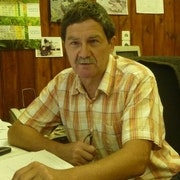 Научный руководитель:Aндрей Сергеевич БабенкоДоктор биологических наук (Новосибирский государственный аграрный университет)Заголовок (область исследования научного руководителя одной фразой) Экология почвенных беспозвоночныхНаучный руководитель:Aндрей Сергеевич БабенкоДоктор биологических наук (Новосибирский государственный аграрный университет)Более детальное описание научных интересов:Почвенные беспозвоночные как индикаторы климатических изменений; Фауна и экология стафилинид естественных и антропогенно нарушенных территорий гор южной СибириРазработка методов утилизации органических отходов, получения эффективных удобрений и животного протеина методами вермикультивированияНаучный руководитель:Aндрей Сергеевич БабенкоДоктор биологических наук (Новосибирский государственный аграрный университет)Научный руководитель:Aндрей Сергеевич БабенкоДоктор биологических наук (Новосибирский государственный аграрный университет)Приглашаем в наш экологический клуб:https://vk.com/green_factoryПриглашаем на образовательную платформу Coursera: https://mook.tsu.ru  Научный руководитель:Aндрей Сергеевич БабенкоДоктор биологических наук (Новосибирский государственный аграрный университет)Основные публикации руководителя: 8 publicationsBokova U.A., Babenko A.S., Temnikova I.G. The ecological peculiarities of the testate amoebae population in the Middle Ob flood plain //International Journal of Environmental Studies. 2015. Vol. 72, № 3. P. 406-414.A. V. Kurovsky, K.A. Petrochenko, A.S. Babenko, Y.E. Yakimov. The Peculiar Physicochemical and Agrochemical Properties of Vermiculture-processed Poplar Leaf Litter //Key Engineering Materials. 2016. Vol. 683. P. 519-524.Kaman Ulykpan, Andrey Babenko, Sagyn Toleutaev. Biodiversity, landscape distribution and zoo-geography of rove beetles (Coleoptera, Staphylinidae) of Mongolia //International Journal of Environmental Studies. 2017. Vol. 74, № 5. P. 790-802._Kurovsky A.V., Petrochenko K.A., Godymchuk A.Yu., Babenko A.S., Yakimov Yu. E. Physicochemical aspects of recycling tree leaf litter in the south of Western Siberia by the Eisenia fetida (Savigny) vermiculture //IOP Conference Series: Earth and Environmental Science. 2019. Vol. 226. P.12009.Petrochenko K.A., Kurovsky A.V., Godymchuk A.Yu., Babenko A.S., Yakimov Yu. E., Gusev A.A. A case study of woody leaf litter vermicompost as a promising calcium fertilizer //Bulg. J. Agric. Sci. 2019. Vol. 25, № 4. P. 646-653_________________________Интеллектуальная собственность:Патент 2570565 Способ получения вермикомпоста (ИЗ, 10.12.2015)